Didsbury Lacrosse Association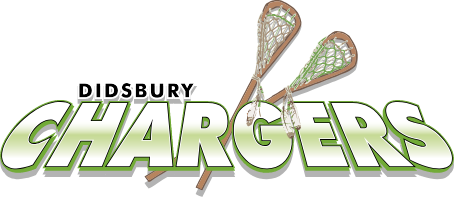 PO Box 1783Didsbury, ABT0M 0W0Date: July 11, 2021Call to Order: The meeting was brought to order a 20:13 by Didsbury Chargers President Paula RichardsonMembers Present:  Paula Richardson, Acting PresidentDean Nielsen, VP in training Melissa Nielsen, Secretary Jaclyn Fuhr, RegistrarKevin McEvoy, Equipment CoordinatorMitch Forster, Discipline Director Jess FrayMembers Excused: Jeff Victoria, Cathy ParksAcceptance of Agenda:Previous Minutes:Minutes from the previous meeting were read by Jaclyn and moved to be adopted by Melissa Approved by Jaclyn Reports: President: year end games were considered a success.  Positive feedback was received. The U10 team was able to play an extra exhibition game.  U16 only had 7-8 players for games.  Two players from this league are seeking release to play in RMLL (17-21 year olds).  Proposed to have more connection between the two leagues to raise awareness about U18 teams.  Possibility of having older players come to some practices as mentors for younger players.Vice President:   no reportSecretary:  no reportRegistrar:  no reportScheduler:  no reportEquipment Coordinator: outstanding Equipment  jerseys and balls for Midget; jerseys for Bantam and Tyke.  Arrangements will be made for outstanding equipment to be returned to kevin.Coach Director:  no reportPublic Relations/Website Director:  no reportDiscipline Chair:  no reportFundraising: no reportApparel: no reportOld Business:  Dean Nielsen filled by appointment  to vice president role by board.  Role of VP in training requires a year of service on the board, necessitating change.  Refunds will be issued, but awaiting the last of bills to come in before determining the amount.  A Sub committee of VP, Registrar and Treasurer formed to provide options for the amount of refund to be issued.  Discussion had about offering credit instead of refund.  Committee will explore options for each. Association waiting to hear back about Didsbury Community Grant of $2000, estimated 1 month wait until decision has been made.New Business:  Jess Fray to fulfill Public Relations positions - by board.  Clarification sought on voting rights of position.  Voting rights for position confirmed in bylaws.  CALL encourages associations to post pictures and be active members on social media platformsDiscussion was had about new branding of association.  Possibility of dropping Didsbury from title.  Discussion was had about how to proceed with Apparel.  Motion: to purchase bulk orders of shorts for the association in January 2022 by Jaclyn seconded by Melissa, all in favor. Motion passed.  Jaclyn to explore ordering Apparel through a new online store system.  To report back at the next meeting.Discussion was had about ways to encourage more member participation on the board.  Discussed discount for board members, volunteer point system, and community engagement ideas (Lax day, Parenting fair/Showcase, try it night), increasing connection with Olds lacrosse association.  Melissa to present a volunteer point system at the next meeting.  Dean to look into collaborating more with the town of Carstairs.  Paula to discuss Scheduler position with 2 potential candidates. Adjournment:  21:27Next Meeting:  October 3, 2021